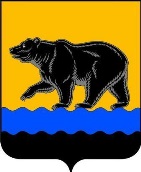 АДМИНИСТРАЦИя ГОРОДА нЕФТЕЮГАНСКАРаспоряжение22.11.2021											№ 306-рг.НефтеюганскО проведении внепланового контрольного мероприятия В соответствии со статьей 269.2 Бюджетного кодекса Российской Федерации, Уставом города Нефтеюганска, распоряжением администрации города Нефтеюганска от 17.05.2017 № 192-р «Об утверждении Положения                      об отделе финансового контроля администрации города Нефтеюганска», на основании обращения комитета физической культуры и спорта администрации города Нефтеюганска от 19.11.2021 № исх-КФКиС-01-18-2387-1:1.Отделу финансового контроля администрации города Нефтеюганска провести внеплановое выездное контрольное мероприятие «Проверка (ревизия) финансово-хозяйственной деятельности объекта контроля» в отношении муниципального бюджетного учреждения Спортивная школа олимпийского резерва «Спартак» в период с 23.11.2021 по 30.12.2021 (27 рабочих дней).	2.Начальнику отдела финансового контроля И.А.Егоровой подготовить отчет по результатам контрольного мероприятия в срок не позднее 11.01.2022.	3.Департаменту по делам администрации города (Прокопович П.А.) разместить распоряжение на официальном сайте органов местного самоуправления города Нефтеюганска в сети Интернет.	4.Контроль исполнения распоряжения оставляю за собой.Исполняющий обязанности главы города Нефтеюганска                                                                 А.В.Пастухов